1. Izvrši zadano na nizu    >>> s='INFORMATIKA'          Prepiši rješenje i opiši način djelovanja:        1. Izvrši zadano na nizu    >>> s='INFORMATIKA'          Prepiši rješenje i opiši način djelovanja:        >>> len(s)Rješenje: ___________________Opis: ______________________>>> s.lower()Rješenje: _____________________Opis:_________________________>>> s.find('F')Rješenje: ___________________Opis: _______________________>>> s.find('f')Rješenje: _____________________Opis:_________________________2. Izvrši zadano na listi    >>> lista=[8,10,5,2,13]    Prepiši rješenje i opiši način djelovanja:        2. Izvrši zadano na listi    >>> lista=[8,10,5,2,13]    Prepiši rješenje i opiši način djelovanja:        >>> min(lista)Rješenje: _____________________Opis: ______________________>>> len(lista)Rješenje: _____________________Opis:_________________________>>> lista.insert(2,4)>>> print(lista)Rješenje: ____________________Opis: _______________________>>> lista.index(5)Rješenje: _____________________Opis:_________________________3. Što će biti rezultat ispisa u interaktivnom sučelju?3. Što će biti rezultat ispisa u interaktivnom sučelju?>>> gradovi=input('Upiši gradove: ').split()Upiši gradove: Zagreb Osijek Rijeka Split>>> print(gradovi)Rješenje: ____________________________________________________>>> gradovi=input('Upiši gradove: ').split()Upiši gradove: Zagreb Osijek Rijeka Split>>> print(gradovi)Rješenje: ____________________________________________________4.Napišite program koji će nacrtati slijedeći crtež:5.koristeći naredbu circle(a,b,c) nacrtaj sedmerokut, duljina polumjera je 80.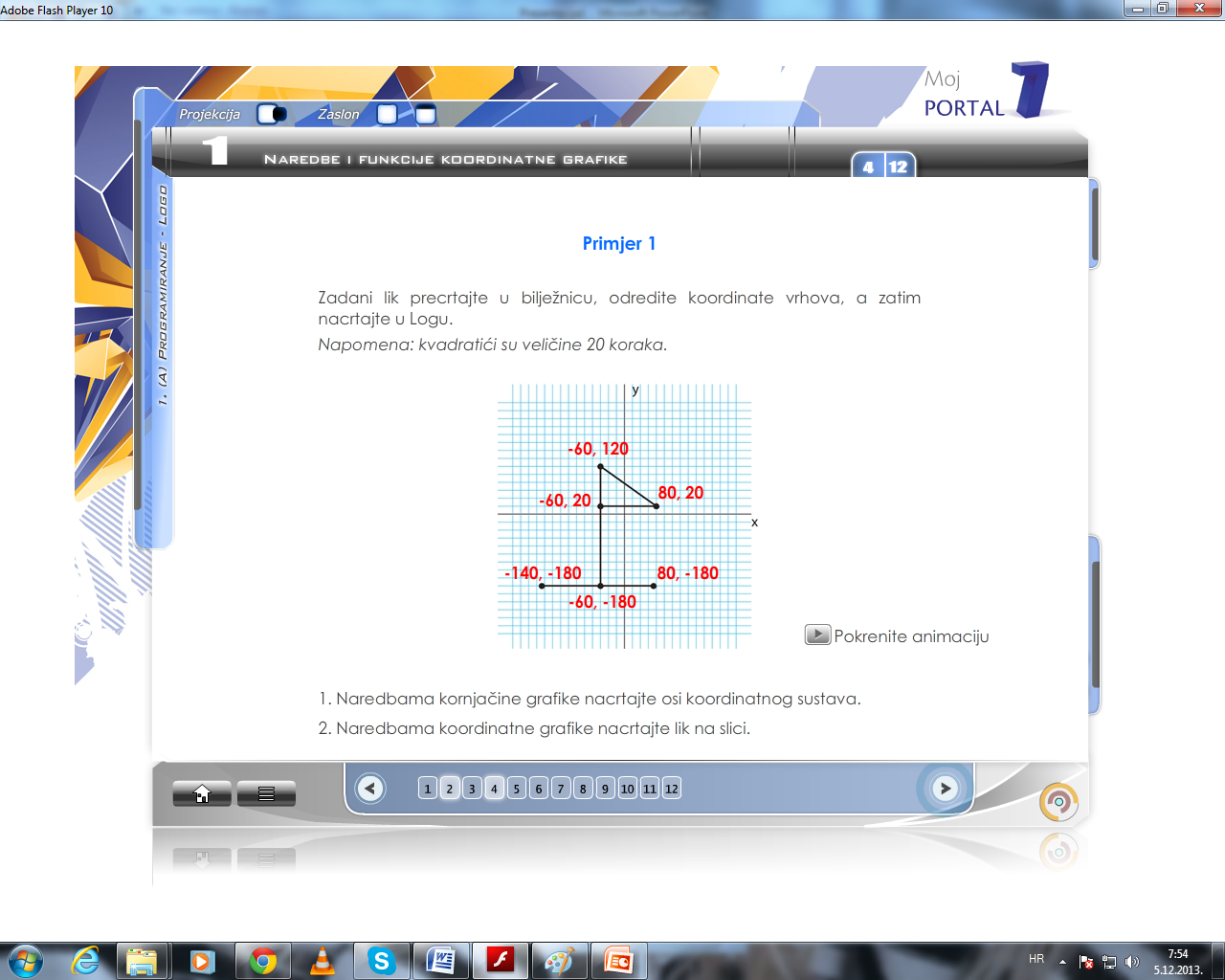 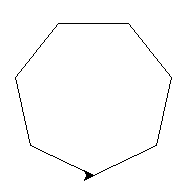 